Publicado en  el 18/07/2013 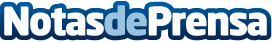 El presidente de CNN Worldwide, Jeff Zucker, en el IESE“Yo he crecido con el periodismo: en el periódico, en el estudio de televisión, en la sala de control. Me encanta la producción, y quiero pensar que tengo ciertas habilidades para ello. Para mí, es la mejor manera de enseñar cómo deben hacerse las cosas”, explicaba Zucker, invitado principal del Foro de Liderazgo Global del IESE. Durante el acto, el profesor Bill Baker, del IESE, le fue planteando preguntas sobre el futuro de la CNN, el negocio de los informativos y la actualidad en general.Datos de contacto:Nota de prensa publicada en: https://www.notasdeprensa.es/el-presidente-de-cnn-worldwide-jeff-zucker-en Categorias: Comunicación http://www.notasdeprensa.es